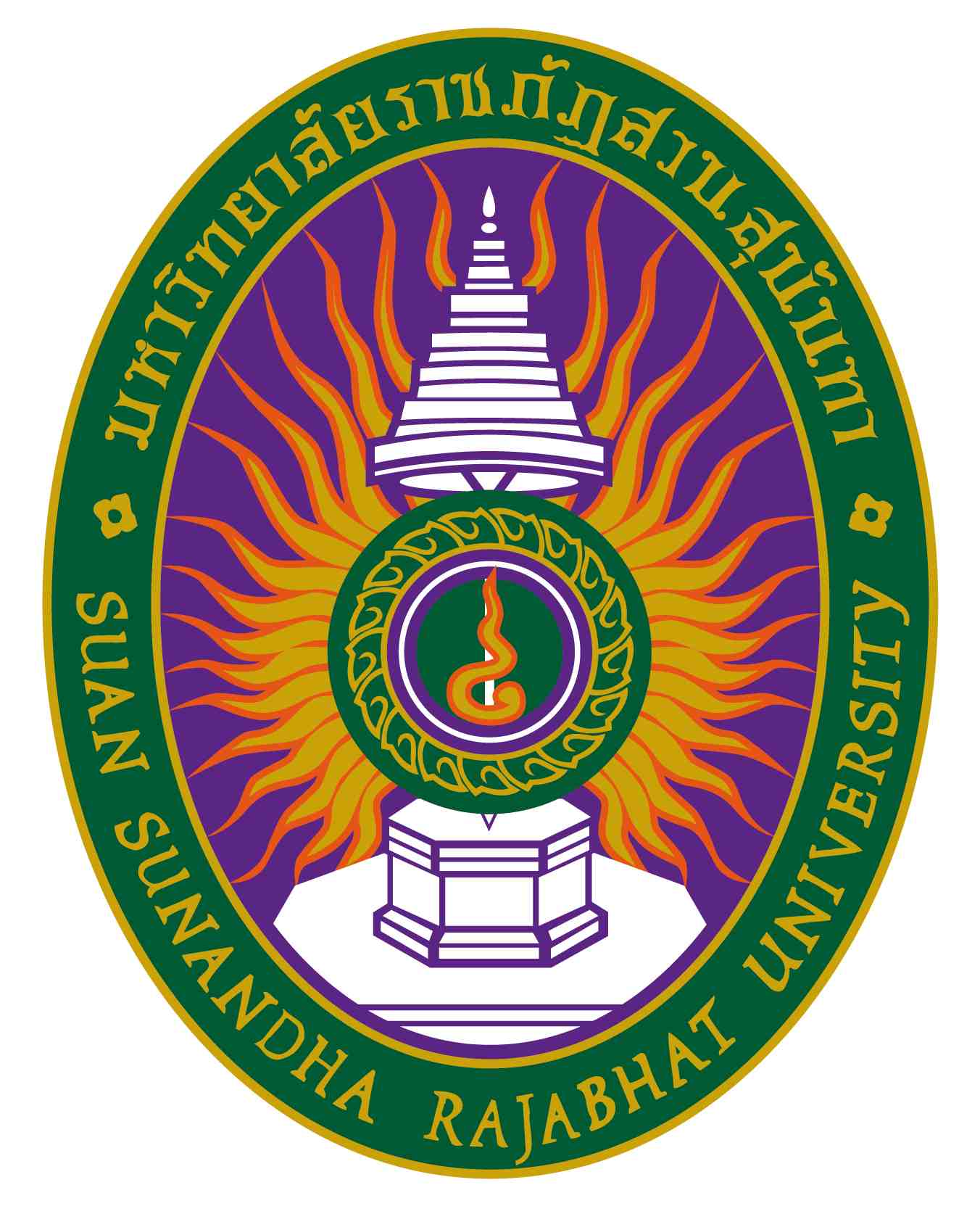 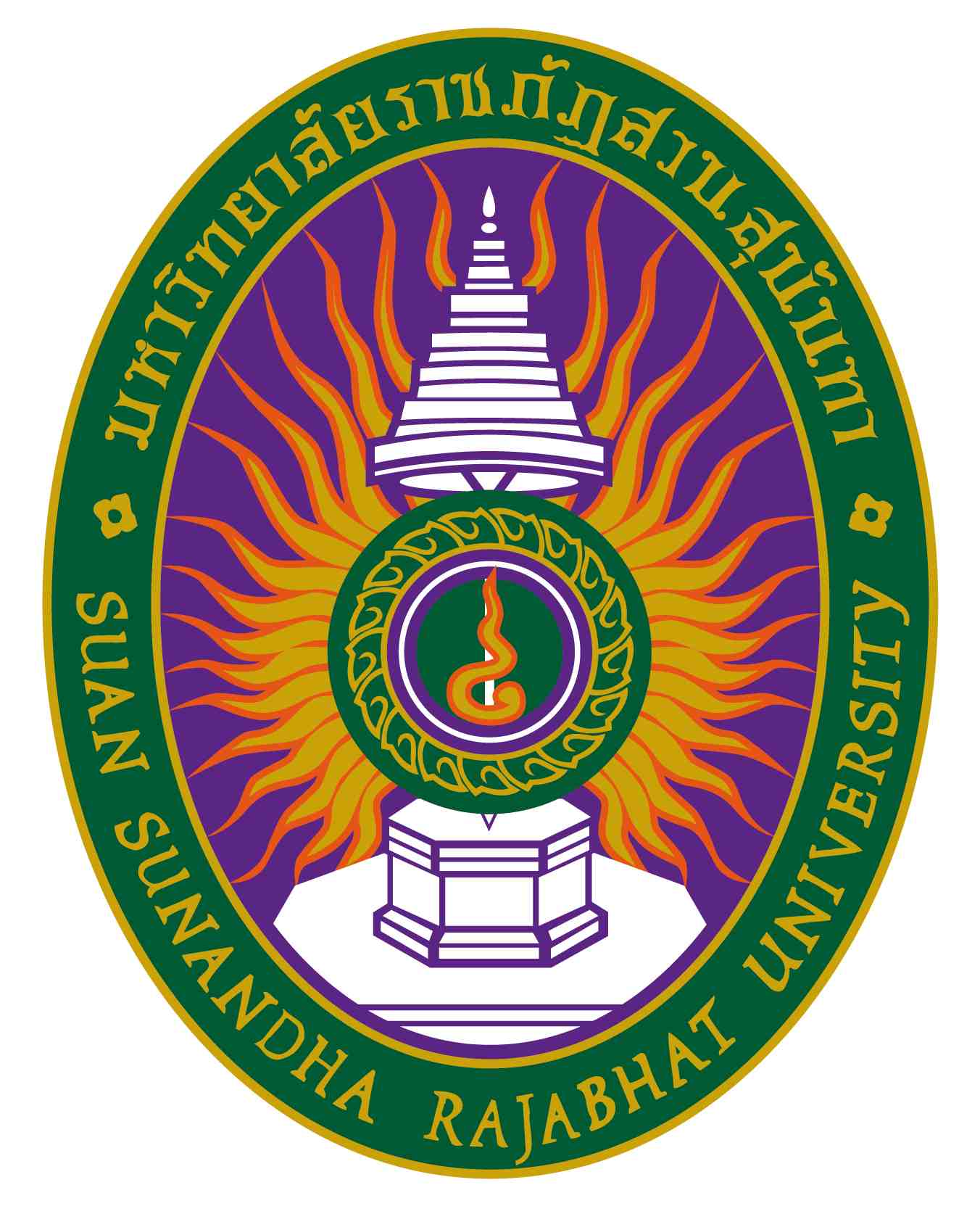 รายละเอียดของรายวิชา(Course Specification)รหัสวิชา  FIN3204 รายวิชา การจัดการสินเชื่อสาขาวิชา บริหารธุรกิจ  คณะวิทยาการจัดการ  มหาวิทยาลัยราชภัฏสวนสุนันทาภาคการศึกษา 2  ปีการศึกษา 2564หมวดที่ ๑ ข้อมูลทั่วไป๑. รหัสและชื่อรายวิชา		รหัสวิชา			FIN3204ชื่อรายวิชาภาษาไทย	การจัดการสินเชื่อชื่อรายวิชาภาษาอังกฤษ	Credit Management๒. จำนวนหน่วยกิต			3 (3 - 0 - 6)		๓. หลักสูตรและประเภทของรายวิชา๓.๑  หลักสูตร    			บริหารธุรกิจบัณฑิต  สาขาการเงินการธนาคาร	๓.๒ ประเภทของรายวิชา  		วิชาเอก๔.อาจารย์ผู้รับผิดชอบรายวิชาและอาจารย์ผู้สอน			๔.๑  อาจารย์ผู้รับผิดชอบรายวิชา	           รศ.ดร.กฤษฎา สังขมณี๔.๒ อาจารย์ผู้สอน			รศ.ดร.กฤษฎา สังขมณี๕.  สถานที่ติดต่อ			ห้องพัก 5741 คณะวิทยาการจัดการ  E – Mail  krisada.su@ssru.ac.th๖. ภาคการศึกษา / ชั้นปีที่เรียน		๖.๑ ภาคการศึกษาที่ 		2/2564     ชั้นปีที่  2๖.๒ จำนวนผู้เรียนที่รับได้	ประมาณ 30 คน๗. รายวิชาที่ต้องเรียนมาก่อน(Pre-requisite)  (ถ้ามี)	- ๘. รายวิชาที่ต้องเรียนพร้อมกัน(Co-requisites)(ถ้ามี)	-๙. สถานที่เรียน			คณะวิทยาการจัดการ  มหาวิทยาลัยราชภัฏสวนสุนันทา๑๐.วันที่จัดทำหรือปรับปรุง		 วันที่  25 พฤศจิกายน 2564รายละเอียดของรายวิชาครั้งล่าสุดหมวดที่ ๒ จุดมุ่งหมายและวัตถุประสงค์๑. จุดมุ่งหมายของรายวิชา	1.  เพื่อให้เข้าใจความหมายของการอำนวยสินเชื่อ  รวมถึงการบริหารสินเชื่อภายหลังขออนุมัติแล้ว2.  เพื่อให้เข้าใจถึงกระบวนการ  ขั้นตอนในการพิจารณาอนุมัติสินเชื่อในแต่ละประเภทที่ต่างกันและมีความเสี่ยงที่ต่างกันด้วย 3.  เพื่อเป็นพื้นฐานในการปฏิบัติงานจริงสำคัญนักศึกษาที่จะประกอบอาชีพด้านนี้โดยตรง๒. วัตถุประสงค์ในการพัฒนา/ปรับปรุงรายวิชา	เพื่อให้เนื้อหาสอดคล้องกับสภาพธุรกิจการให้สินเชื่อของธนาคารที่มีการเปลี่ยนแปลงตลอดเวลา โดยปรับปรุง Power point ให้เป็นข้อมูลที่เป็นปัจจุบัน และให้นักศึกษามีส่วนร่วมในการเก็บข้อมูลในการทำวิจัยเรื่อง ศักยภาพการลงทุนสร้างมูลค่าเพิ่มสำหรับธุรกิจท่องเที่ยวเขตภาคกลางในการเป็นสมาชิกประชาคมเศรษฐกิจอาเซียน มาให้นักศึกษา และให้มีส่วนร่วมในการอภิปรายผลการวิจัย และการบริการวิชาการต่อชุมชนที่เกี่ยวข้องด้านการท่องเที่ยวในเขตภาคกลางหมวดที่๓ลักษณะและการดำเนินการ๑. คำอธิบายรายวิชา		(ภาษาไทย) ความหมาย ความสำคัญและประเภทของสินเชื่อ การกำหนดนโยบายในการให้สินเชื่อ การวิเคราะห์การจัดการ การควบคุมและการติดตามสินเชื่อ  แนวปฏิบัติในการเรียกเก็บหนี้  การจัดการสินเชื่อที่มีปัญหา  ข้อปฏิบัติทางกฎหมายที่เกี่ยวกับสินเชื่อ วิเคราะห์โครงการในการขอสินเชื่อจากสถาบันการเงิน		(ภาษาอังกฤษ) Definition, importance and types of credit along with the policies to determine the loan decision process corresponding to the economic circumstances, the analysis of credit management, credit control as well as the credit follow up, the practice of loan collection, the management of problematic credit and legal credit solutions ๒. จำนวนชั่วโมงที่ใช้ต่อภาคการศึกษา๓. จำนวนชั่วโมงต่อสัปดาห์ที่อาจารย์ให้คำปรึกษาและแนะนำทางวิชาการแก่นักศึกษาเป็นรายบุคคล	(ผู้รับผิดชอบรายวิชาโปรดระบุข้อมูล   ตัวอย่างเช่น  ๑ ชั่วโมง / สัปดาห์)	๓.๑ ปรึกษาด้วยตนเองที่ห้องพักอาจารย์ผู้สอน  ห้อง 5741 ชั้น 4  อาคาร  57 คณะวิทยาการจัดการ	๓.๒ ปรึกษาผ่านโทรศัพท์ที่ทำงาน / มือถือ  หมายเลข 02 160 1518	๓.๓ ปรึกษาผ่านจดหมายอิเล็กทรอนิกส์ (E-Mail) krisada.su@ssru.ac.th.	๓.๔ ปรึกษาผ่านเครือข่ายสังคมออนไลน์ (Facebook :Drkrisada Sungkhamanee /Line : krisada)	๓.๕ ปรึกษาผ่านเครือข่ายคอมพิวเตอร์ (Internet/Webboard)...................................................................................หมวดที่ ๔ การพัฒนาผลการเรียนรู้ของนักศึกษา๑.คุณธรรม  จริยธรรม๑.๑   คุณธรรม จริยธรรมที่ต้องพัฒนา	(๑) มีจิตสำนึกและตระหนักในคุณธรรม จริยธรรม จรรยาบรรณ ความเสียสละและความซื่อสัตย์สุจริต 	(๒) มีวินัย ตรงต่อเวลา และความรับผิดชอบต่อตนเอง สังคม และสิ่งแวดล้อม 	(๓) มีพฤติกรรมที่แสดงถึงการเคารพสิทธิของผู้อื่นและศักดิ์ศรีของความเป็นมนุษย์๑.๒   วิธีการสอนกำหนดให้มีวัฒนธรรมองค์กร เพื่อเป็นการปลูกฝังให้นักศึกษามีระเบียบวินัย โดยเน้นการเข้าชั้นเรียนให้ตรงเวลาตลอดจนการแต่งกายที่เป็นไปตามระเบียบของมหาวิทยาลัย นักศึกษาต้องมีความรับผิดชอบโดยในการทำงานกลุ่มนั้นต้องฝึกให้รู้หน้าที่ของการเป็นผู้นำกลุ่มและการเป็นสมาชิกกลุ่ม มีความซื่อสัตย์โดยต้องไม่กระทำการทุจริตในการสอบหรือลอกการบ้านของผู้อื่น เป็นต้น และมีการจัดกิจกรรมส่งเสริมคุณธรรมจริยธรรม และจรรยาบรรณทางวิชาชีพ เช่น การยกย่องนักศึกษาที่ทำดี ทำประโยชน์แก่ส่วนรวม มีความเสียสละ และปฏิบัติตนตามครรลองครองธรรม๑.๓    วิธีการประเมินผล(๑) ประเมินจากการตรงเวลาของนักศึกษาในการเข้าชั้นเรียน การส่งงานตามกำหนดระยะเวลาที่มอบหมาย และการร่วมกิจกรรม(๒) ประเมินจากการมีวินัยและพร้อมเพรียงของนักศึกษาในการเข้าร่วมกิจกรรม(๓) ประเมินจากการกระทำทุจริตในการสอบ(๔) ประเมินจากความรับผิดชอบในหน้าที่ที่ได้รับมอบหมาย(๕) ประเมินจากการรับฟังและยอมรับความคิดเห็นของผู้อื่น	๒. ความรู้๒.๑   ความรู้ที่ต้องพัฒนา (๑) มีความรู้และความเข้าใจเกี่ยวกับหลักการและทฤษฎีที่สำคัญในเนื้อหาสาขาวิชาที่ศึกษา นักศึกษามีความรู้และความเข้าใจในทฤษฎีและแนวคิดทางด้านการให้สินเชื่อของธนาคาร ตลอดจนความก้าวหน้าทางวิชาการและวิชาชีพในด้านดังกล่าว (๒) สามารถติดตามความก้าวหน้าทางวิชาการและต่อยอดองค์ความรู้ในศาสตร์ที่เกี่ยวข้อง	 (๓) สามารถบูรณาการความรู้ในสาขาวิชาที่ศึกษากับความรู้ในศาสตร์อื่นๆที่เกี่ยวข้อง๒.๒   วิธีการสอนใช้รูปแบบการเรียนการสอนหลากหลายรูปแบบ จัดกิจกรรมส่งเสริมการเรียนรู้โดยเน้นผู้เรียนเป็นสำคัญ และเน้นหลักการทางทฤษฎี และการประยุกต์ใช้ทางการปฏิบัติในสภาพแวดล้อมจริงโดยทันต่อการเปลี่ยนแปลงทางเศรษฐกิจ สังคม และเทคโนโลยี บรรยายและให้แสดงความคิดเห็น  การทำงานกลุ่ม มอบหมายงานโดยศึกษาค้นคว้าจากฐานข้อมูลออนไลน์ และการประเมินราคาหลักประกัน และการเก็บข้อมูลด้านการลงทุนและการให้สินเชื่อ๒.๓    วิธีการประเมินผลประเมินจากผลสัมฤทธิ์ทางการเรียนและการปฏิบัติในด้านต่างๆ คือ(๑) การทดสอบย่อย(๒) การสอบกลางภาคเรียนและปลายภาคเรียน(๓) ประเมินจากรายงานที่นักศึกษาจัดทำทั้งเป็นงานกลุ่มและงานเดี่ยว  (๔) ประเมินจากแผนธุรกิจหรือโครงการที่นำเสนอ(๕) ประเมินจากการนำเสนอรายงานในชั้นเรียน และพฤติกรรมในการเก็บข้อมูลในการวิจัยด้านการลงทุนและการให้สินเชื่อ๓.ทักษะทางปัญญา๓.๑   ทักษะทางปัญญาที่ต้องพัฒนา   (๑) มีความคิดริเริ่มสร้างสรรค์อย่างมีเหตุผลและเป็นระบบ   (๒) สามารถสืบค้น จำแนก และวิเคราะห์ข้อมูลหรือสารสนเทศ เพื่อให้เกิดทักษะในการแก้ปัญหาสามารถสืบค้น จำแนก และวิเคราะห์ข้อมูลจากเวบไซต์ที่เกี่ยวข้องกับด้านการให้สินเชื่อของธนาคารและบูรณาการได้อย่างสร้างสรรค์  เพื่อใช้ในการรับรู้ภาวะเศรษฐกิจที่เปลี่ยนแปลงตลอดเวลาในการให้สินเชื่อ   (๓) สามารถประยุกต์ความรู้และทักษะกับการแก้ปัญหาทางธุรกิจได้อย่างเหมาะสม๓.๒   วิธีการสอนในการเรียนการสอน ต้องฝึกกระบวนการคิดอย่างสร้างสรรค์ตั้งแต่เริ่มเข้าศึกษาโดยเริ่มต้นจากปัญหาที่ง่ายและเพิ่มระดับความยากขึ้นเรื่อยๆ ทั้งนี้ต้องจัดให้เหมาะสมและสอดคล้องกับรายวิชาให้นักศึกษาจัดกลุ่ม และสืบค้นข้อมูลด้วยอุปกรณ์สื่อสารที่มีจากเวบไซต์ที่กำหนดให้ ให้อภิปรายกลุ่มถึงผลการสืบค้นข้อมูลในด้านเศรษฐกิจ การเงินและการธนาคาร และการให้สินเชื่อ และทำรายงานส่ง ๓.๓    วิธีการประเมินผล(๑)  ประเมินผลจาก การทดสอบย่อย การสอบกลางภาคและปลายภาค โดยใช้กรณีศึกษาหรือโจทย์ปัญหา(๒) ประเมินผลจากการรายงานผลการศึกษาค้นคว้า โครงงาน งานวิจัย โดยการนำเสนอหน้าชั้นเรียนและเอกสารรายงาน สังเกตพฤติกรรมในระหว่างการสืบค้นข้อมูล และการตรวจรายงาน ๔. ทักษะความสัมพันธ์ระหว่างบุคคลและความรับผิดชอบ๔.๑   ทักษะความสัมพันธ์ระหว่างบุคคลและความรับผิดชอบที่ต้องพัฒนา		 (๑) มีความรับผิดชอบในงานที่ได้รับมอบหมาย (๒) สามารถทำงานเป็นทีมในบทบาทของผู้นำหรือผู้ร่วมงาน ตามที่ได้รับมอบหมายอย่างเหมาะสม (๓) มีมนุษยสัมพันธ์ที่ดี และสามารถปรับตัวเข้ากับสถานการณ์ที่เกี่ยวข้องได้เป็นอย่างดี	๔.๒   วิธีการสอนจัดกิจกรรมการเรียนการสอนในรายวิชา โดยให้นักศึกษาเรียนรู้แบบร่วมมือ ฝึกการทำงานเป็นทีม ตลอดจนมีการสอดแทรกเรื่องความรับผิดชอบต่อตนเองและสังคม การมีมนุษยสัมพันธ์ และการปรับตัวให้เข้ากับสถานการณ์ที่เกี่ยวข้อง4.3    วิธีการประเมินผล(๑) ประเมินจากการสังเกตพฤติกรรม และการแสดงออกของนักศึกษาในการร่วมอภิปราย หรือการนำเสนอรายงานกลุ่มในชั้นเรียน  (๒) ประเมินจากการสังเกตพฤติกรรมที่แสดงออกในการร่วมกิจกรรมต่างๆ๕. ทักษะการวิเคราะห์เชิงตัวเลข การสื่อสาร และการใช้เทคโนโลยีสารสนเทศ๕.๑  ทักษะการวิเคราะห์เชิงตัวเลข การสื่อสาร และการใช้เทคโนโลยีสารสนเทศที่ต้องพัฒนา (๑) สามารถเลือกและประยุกต์ใช้เทคนิคทางคณิตศาสตร์และสถิติที่เกี่ยวข้องได้อย่างเหมาะสม (๒) สามารถเลือกวิธีการสื่อสารและรูปแบบการนำเสนอให้ผู้อื่นเข้าใจได้อย่างมีประสิทธิภาพ (๓) สามารถเลือกและใช้เทคโนสารสนเทศในการสืบค้นข้อมูลด้านการให้สินเชื่อของธนาคารได้อย่างเหมาะสม ๕.๒  วิธีการสอน(๑)  มอบหมายให้นักศึกษาคำนวณดอกเบี้ย เงินต้น ในการผ่อนส่งประจำเดือน จากการสืบค้นตัวเลขอัตราดอกเบี้ยจากเว็บไซต์ของธนาคารกรุงเทพ จำกัด (มหาชน) (๒)  มอบหมายงานให้ศึกษาค้นคว้าด้วยตนเองจากเว็บไซต์ของธนาคารแห่งประเทศไทย และตลาดหลักทรัพย์แห่งประเทศไทย๕.๓  วิธีการประเมินผล(๑) พิจารณารายงานเดี่ยวและรายงานกลุ่มในเนื้อหาสาระที่สืบค้นและระยะเวลาที่ส่งตามกำหนด (๒)  การสังเกตพฤติกรรมในการสนทนาระหว่างการสืบค้นเก็บข้อมูลในการวิจัยด้านการลงทุน๖. ด้านอื่นๆ	ไม่มีหมายเหตุสัญลักษณ์ 	หมายถึง	ความรับผิดชอบหลัก สัญลักษณ์ 	หมายถึง	ความรับผิดชอบรอง เว้นว่าง	หมายถึง	ไม่ได้รับผิดชอบซึ่งจะปรากฏอยู่ในแผนที่แสดงการกระจายความรับผิดชอบมาตรฐานผลการเรียนรู้จากหลักสูตรสู่รายวิชา (Curriculum Mapping)หมวดที่ ๕ แผนการสอนและการประเมินผลแผนการสอน๒. แผนการประเมินผลการเรียนรู้( ระบุวิธีการประเมินผลการเรียนรู้หัวข้อย่อยแต่ละหัวข้อตามที่ปรากฏในแผนที่แสดงการกระจายความรับผิดชอบของรายวิชา(Curriculum Mapping) ตามที่กำหนดในรายละเอียดของหลักสูตรสัปดาห์ที่ประเมินและสัดส่วนของการประเมิน)หมวดที่ ๖ ทรัพยากรประกอบการเรียนการสอน๑. ตำราและเอกสารหลัก กฤษฎา  สังขมณี. (2560). การจัดการสินเชื่อ. กรุงเทพฯ : ธนธัชการพิมพ์. ๒.เอกสารและข้อมูลสำคัญ	 หนังสือทุกเล่มที่เกี่ยวข้องกับการเงินการธนาคารและการจัดการทางการเงิน ๓. เอกสารและข้อมูลแนะนำ	๑)  Monthly Review จัดทำโดย : ฝ่ายสื่อสิ่งพิมพ์ ตลาดหลักทรัพย์แห่งประเทศไทย	๒)  วารสารตลาดหลักทรัพย์  จัดทำโดย : ฝ่ายสื่อสิ่งพิมพ์ ตลาดหลักทรัพย์แห่งประเทศไทย๓)  http://www.tsi-thailand.org/๔)  http://www.set.or.th/๕)  http://www.bot.or.th/หมวดที่๗ การประเมินและปรับปรุงการดำเนินการของรายวิชา๑. กลยุทธ์การประเมินประสิทธิผลของรายวิชาโดยนักศึกษา	แบบประเมินผู้สอน และแบบประเมินรายวิชาที่นักศึกษาทำหลังสอบปลายภาค๒. กลยุทธ์การประเมินการสอน      (ระบุวิธีการประเมินที่จะได้ข้อมูลการสอน เช่น จากผู้สังเกตการณ์ หรือทีมผู้สอน หรือผลการเรียนของนักศึกษา เป็นต้น)	ผลคะแนนการสอบของนักศึกษา จากสัมภาษณ์ตัวแทนนักศึกษา และแบบประเมินผู้สอน๓. การปรับปรุงการสอน      (อธิบายกลไกและวิธีการปรับปรุงการสอน เช่น คณะ/ภาควิชามีการกำหนดกลไกและวิธีการปรับปรุงการสอนไว้อย่างไรบ้าง       การวิจัยในชั้นเรียน การประชุมเชิงปฏิบัติการเพื่อพัฒนาการเรียนการสอน เป็นต้น)	มีการแลกเปลี่ยนเรียนรู้กับคณาจารย์ผู้สอนจากมหาวิทยาลัยอื่นถึงกระบวนการจัดการเรียนการสอนในรายวิชาเดียวกันนี้๔. การทวนสอบมาตรฐานผลสัมฤทธิ์ของนักศึกษาในรายวิชา      (อธิบายกระบวนการที่ใช้ในการทวนสอบมาตรฐานผลสัมฤทธิ์ของนักศึกษาตามมาตรฐานผลการเรียนรู้ของรายวิชา เช่น       ทวนสอบจากคะแนนข้อสอบ หรืองานที่มอบหมาย กระบวนการอาจจะต่างกันไปสำหรับรายวิชาที่แตกต่างกัน หรือสำหรับ      มาตรฐานผลการเรียนรู้แต่ละด้าน)      การทวนสอบในระดับรายวิชาควรให้นักศึกษาประเมินการเรียนการสอนในระดับรายวิชา มีคณะกรรมการพิจารณาความเหมาะสมของข้อสอบให้เป็นไปตามแผนการสอน มีการประเมินข้อสอบโดยคณะกรรมการประเมินข้อสอบประจำสาขา	ทั้งนี้ผู้สอน ได้มีการวางแผนการทวนสอบดังนี้	     ๑. การสุ่มดูรายงานของนักศึกษาอีกครั้งหนึ่ง ๒. ตรวจสอบเกรดของนักศึกษาที่ได้รับในรายวิชานี้โดยเปรียบเทียบกับปีการศึกษาที่ผ่านมา ๓. สุ่มสัมภาษณ์นักศึกษาภายหลังการรับทราบเกรดแล้วจากหลายๆระดับเกรดในความรู้บางหัวข้อ๕. การดำเนินการทบทวนและการวางแผนปรับปรุงประสิทธิผลของรายวิชา      (อธิบายกระบวนการในการนำข้อมูลที่ได้จากการประเมินจากข้อ ๑ และ ๒ มาวางแผนเพื่อปรับปรุงคุณภาพ)	นำผลที่ได้จากแบบประเมินผู้สอน และแบบประเมินรายวิชาที่นักศึกษาทำหลังสอบปลายภาค ผลคะแนนการสอบของนักศึกษา และจากสัมภาษณ์ตัวแทนนักศึกษา มาทำการปรับปรุงต่อไป***********************แผนที่แสดงการกระจายความรับผิดชอบมาตรฐานผลการเรียนรู้จากหลักสูตรสู่รายวิชา (Curriculum Mapping)ตามที่ปรากฏในรายละเอียดของหลักสูตร (Programed Specification) มคอ. ๒บรรยาย(ชั่วโมง)สอนเสริม(ชั่วโมง)การฝึกปฏิบัติ/งานภาคสนาม/การฝึกงาน(ชั่วโมง)การศึกษาด้วยตนเอง(ชั่วโมง)45ตามความต้องการของนักศึกษา-90สัปดาห์ที่หัวข้อ/รายละเอียดจำนวน(ชม.)กิจกรรมการเรียน การสอน/สื่อที่ใช้ ผู้สอน๑ความรู้และขอบเขตเกี่ยวกับการให้สินเชื่อ         3- จัดการเรียน การสอนแบบ online- การบรรยายเนื้อหาโดยใช้ Google Meet บรรยายด้วย Power point /ยกตัวอย่าง/อภิปราย/สรุป/มอบหมายงานเดี่ยวรศ.ดร.กฤษฎา สังขมณี๒คุณสมบัติของผู้ทำหน้าที่ด้านสินเชื่อ 3- จัดการเรียน การสอนแบบ online- การบรรยายเนื้อหาโดยใช้ Google Meet - ตั้งประเด็นซัก – ถาม- ทำแบบทดสอบผ่าน Google Docsรศ.ดร.กฤษฎา สังขมณี๓ประเภทของสินเชื่อและการจัดองค์กร3- จัดการเรียน การสอนแบบ online- การบรรยายเนื้อหาโดยใช้ Google Meet - ตั้งประเด็นซัก – ถาม- ทำแบบทดสอบผ่าน Google Docs    - มอบหมายงานกลุ่มในการสืบค้นข้อมูลและนำเสนอรศ.ดร.กฤษฎา สังขมณี๔นโยบายสินเชื่อ3- จัดการเรียน การสอนแบบ online- การบรรยายเนื้อหาโดยใช้ Google Meet - ตั้งประเด็นซัก – ถาม- ทำแบบทดสอบผ่าน Google Docs    - มอบหมายงานกลุ่มในการสืบค้นข้อมูลและนำเสนอ รศ.ดร.กฤษฎา สังขมณี๕ข้อมูลสินเชื่อและแหล่งที่มาของข้อมูล3- จัดการเรียน การสอนแบบ online- การบรรยายเนื้อหาโดยใช้ Google Meet - ตั้งประเด็นซัก – ถาม- ทำแบบทดสอบผ่าน Google Docs    - มอบหมายงานกลุ่มในการสืบค้นข้อมูลและนำเสนอรศ.ดร.กฤษฎา สังขมณี๖การวิเคราะห์สินเชื่อ3 - จัดการเรียน การสอนแบบ online- การบรรยายเนื้อหาโดยใช้ Google Meet - ตั้งประเด็นซัก – ถาม- ทำแบบทดสอบผ่าน Google Docs    - มอบหมายงานกลุ่มในการสืบค้นข้อมูลและนำเสนอรศ.ดร.กฤษฎา สังขมณี๗การวิเคราะห์สินเชื่อ (ต่อ)3- จัดการเรียน การสอนแบบ online- การบรรยายเนื้อหาโดยใช้ Google Meet - ตั้งประเด็นซัก – ถาม- ทำแบบทดสอบผ่าน Google Docs    - มอบหมายงานกลุ่มในการสืบค้นข้อมูลและนำเสนอ ยกตัวอย่าง/อภิปราย/คำนวณ/สรุป รศ.ดร.กฤษฎา สังขมณี๘การกำหนดวงเงินสินเชื่อและเงื่อนไขการให้สินเชื่อ	33- จัดการเรียน การสอนแบบ online- การบรรยายเนื้อหาโดยใช้ Google Meet - ตั้งประเด็นซัก – ถาม- ทำแบบทดสอบผ่าน Google Docs- มอบหมายงานกลุ่ม และนำเสนอรศ.ดร.กฤษฎา สังขมณี๙สอบกลางภาค๑๐การประเมินความเสี่ยง3- จัดการเรียน การสอนแบบ online- การบรรยายเนื้อหาโดยใช้ Google Meet - ตั้งประเด็นซัก – ถาม- ทำแบบทดสอบผ่าน Google Docs- มอบหมายงานเดี่ยว รศ.ดร.กฤษฎา สังขมณี๑๑การพิจารณาหลักประกัน3- จัดการเรียน การสอนแบบ online- การบรรยายเนื้อหาโดยใช้ Google Meet - ตั้งประเด็นซัก – ถาม- ทำแบบทดสอบผ่าน Google Docs- มอบหมายงานเดี่ยวในการสืบค้นข้อมูล และประเมินราคาหลักประกันประเภทอสังหาริมทรัพย์ รศ.ดร.กฤษฎา สังขมณี๑๒การพิจารณาหลักประกัน (ต่อ)3ศึกษาด้วยตนเองผ่าน https://www.bot.or.th/Thai/Pages/default.aspxรวมทั้งตำราหลักของ รศ.ดร.กฤษฎา  สังขมณี และสรุปเป็นรายงานกลุ่มศึกษาด้วยตนเอง๑๓พิธีการและนิติกรรมสินเชื่อ3ศึกษาด้วยตนเองผ่าน https://www.bot.or.th/Thai/Pages/default.aspxรวมทั้งตำราหลักของ รศ.ดร.กฤษฎา  สังขมณี และสรุปเป็นรายงานกลุ่มศึกษาด้วยตนเอง๑๔การติดตามสินเชื่อ3ศึกษาด้วยตนเองผ่าน https://www.bot.or.th/Thai/Pages/default.aspxรวมทั้งตำราหลักของ รศ.ดร.กฤษฎา  สังขมณี และสรุปเป็นรายงานกลุ่มศึกษาด้วยตนเอง๑๕การควบคุมสินเชื่อ3ศึกษาด้วยตนเองผ่าน https://www.bot.or.th/Thai/Pages/default.aspxรวมทั้งตำราหลักของ รศ.ดร.กฤษฎา  สังขมณี และสรุปเป็นรายงานกลุ่มศึกษาด้วยตนเอง๑๖หนี้ที่มีปัญหาและการปรับโครงสร้างหนี้	3ศึกษาด้วยตนเองผ่าน https://www.bot.or.th/Thai/Pages/default.aspxรวมทั้งตำราหลักของ รศ.ดร.กฤษฎา  สังขมณี และสรุปเป็นรายงานกลุ่มศึกษาด้วยตนเอง๑๗สอบปลายภาคผลการเรียนรู้วิธีการประเมินผลการเรียนรู้สัปดาห์ที่ประเมินสัดส่วนของการประเมินผลด้านคุณธรรมและจริยธรรม ข้อ 1.1 และ 1.2 	สังเกตพฤติกรรมของนักศึกษาในชั้นเรียน / ในห้องสอบ / การส่งงานที่มอบหมาย1-1610ด้านความรู้ที่นักศึกษาได้รับ ข้อ 2.1 และ 2.2 ความรู้ที่จะได้รับสอบกลางภาคสอบปลายภาค9172540ด้านทักษะทางปัญญา ข้อ 3.2 ตรวจงานที่มอบหมายด้านผลการคำนวณ และผลการสืบค้น6,7,9,11,125ทักษะความสัมพันธ์ระหว่างบุคคลและความรับผิดชอบ ข้อ 4.1 และ 4.2  สังเกตพฤติกรรมของนักศึกษาในการนำเสนอรายงานกลุ่ม3,4,5,6,710ทักษะการวิเคราะห์เชิงตัวเลข การสื่อสาร และการใช้เทคโนโลยีสารสนเทศข้อ 5.1 , 5.2 และ 5.3   ตรวจงานที่มอบหมายด้านผลการคำนวณ และผลการสืบค้น และสังเกตการนำเสนอรายงาน3,4,5,6,710รายวิชา1. คุณธรรม และจริยธรรม1. คุณธรรม และจริยธรรม1. คุณธรรม และจริยธรรม2. ความรู้2. ความรู้2. ความรู้3. ทักษะทางปัญญา3. ทักษะทางปัญญา3. ทักษะทางปัญญา4. ทักษะความสัมพันธ์ระหว่างบุคคลและความรับผิดชอบ4. ทักษะความสัมพันธ์ระหว่างบุคคลและความรับผิดชอบ4. ทักษะความสัมพันธ์ระหว่างบุคคลและความรับผิดชอบ5. ทักษะการวิเคราะห์เชิงตัวเลข การสื่อสาร และการใช้เทคโนโลยีสารสนเทศ5. ทักษะการวิเคราะห์เชิงตัวเลข การสื่อสาร และการใช้เทคโนโลยีสารสนเทศ5. ทักษะการวิเคราะห์เชิงตัวเลข การสื่อสาร และการใช้เทคโนโลยีสารสนเทศ123123123123123FIN3204 การจัดการสินเชื่อ   